Darbo tvarka Įj/Išj: paspauskite „“, norėdami įjungti, paspauskite „“ dar kartą, norėdami išjungti.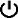  Rankinis įjungimas: esant įjungtam elektros maitinimui, paspauskite mygtuką „ / “ ir palaikykite tris sekundes. Pradės mirksėti indikacija „TIMER ON“ ir sistema įsijungs.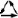  Rankinis išjungimas: esant įjungtam elektros maitinimui, paspauskite mygtuką „“ ir palaikykite tris sekundes. Pradės mirksėti indikacija „TIMER OFF“ ir sistema išsijungs. Ventiliatoriaus sukimosi greičio pasirinkimas: paspauskite mygtuką „ / “, norėdami perjungti didelį („“) ir mažą („“) sukimosi greitį.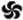 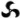  Išorės oro temperatūros patikra ir užduotos tiekiamo oro temperatūros patikra: paspauskite mygtuką „M“. Indikacija „RT“ išnyks ir ekrane pasirodys indikacija „SET“, kuri reiškia užduotą tiekiamo oro temperatūrą. Dar kartą paspauskite mygtuką „M“. Indikacija „SET“ išnyks ir ekrane  bus atvaizduota lauko oro temperatūra. Vėl paspauskite mygtuką „M“, ekrane vėl pasirodys indikacija „RT“ ir bus atvaizduota faktiška tiekiamo oro temperatūra.Jeigu per artimiausias 15 sekundžių nebus paspaustas nė vienas mygtukas, displėjaus valdymo pultas grįš į faktiškos tiekiamo oro temperatūros atvaizdavimą. Einamojo laiko nustatymas: paspauskite mygtuką „“, ekrane atsispindės: „hh:mm“, simboliai „hh“ mirksės. Paspauskite mygtuką „ / “ arba „“, norėdami nustatyti valandų reikšmes. Dar kartą paspauskite mygtuką „“, pradės mirksėti simboliai „mm“. Paspauskite mygtuką „ / “ arba „“, norėdami nustatyti minučių reikšmes. Paskui paspauskite mygtuką „“, pradės miksėti ženklas, žymintis savaitės dieną. Paspauskite „ / “ arba „“, norėdami pasirinkti savaitės dieną. Kiekvienos iš 7 dienų 4 laikotarpių programavimas (-T 74)Kiekvienos iš 7 dienų 4 laikotarpių programavimas: kiekvienai dienai galima užprogramuoti keturis laikotarpius: (1, 2, 3 ir 4). Kiekvienam įvykiui galima užduoti pradžios laiką ir būklę (žr. 1 lentelę). Prieš pradėdami programuoti, kruopščiai apgalvokite pradžios laiką ir sistemos būklę.Paspauskite ir palaikykite 3 sekundes mygtuką „“, kol nebus atvaizduotas „1“ ir „Mon“ [Pirmadienis].Pagal 1 lentelę užduokite pirmąjį pirmadienio laikotarpį. Pradės mirksėti indikacija „hh:mm“. Paspauskite mygtuką „ / “ arba „“, norėdami padidinti arba sumažinti užprogramuotą laiką. Dar kartą paspauskite mygtuką „“, pradės mirksėti sistemos einamosios būklės indikacija (ĮJ / IŠJ).Paspauskite mygtuką „ / “ arba „“, norėdami pakeisti sistemos būseną. Paspauskite mygtuką „&“ ir užduokite pirmadienio 2–4 įvykius, tam tikslui pakartokite anksčiau aprašytus veiksmus.Kai bus užprogramuoti visi 4 pirmadienio laikotarpiai, dar kartą paspauskite mygtuką „“ ir pereikite prie antradienio laikotarpių programavimo. Pakartokite anksčiau aprašytus veiksmus, norėdami užbaigti programavimą.LentelėTemperatūros daviklio kalibravimasToliau aprašytą veiksmų seką reikia atlikti tik tuo atveju, jeigu temperatūra atvaizduojama klaidingai. Kai valdymo pultas įjungtas, paspauskite ir 3 sekundes palaikykite mygtuką „M“ ir „“. Displėjuje atsispindės „01 XX“. „XX“ atvaizduoja einamąją užduotą reikšmę. Žr. paskesnę lentelę.  Paspauskite mygtuką „ / “ arba „“, norėdami nustatyti tiekiamo oro temperatūrą, lygią faktiškai tiekiamo oro temperatūrai, išmatuotai kalibruotu prietaisu. Paspauskite mygtuką „M“, norėdami pasirinkti kito kanalo parametrą. Paspauskite mygtuką „“, norėdami įjungti valdymo pultą, nustatytosios reikšmės bus automatiškai patvirtintos.Nustatomos funkcijos Norėdami nustatyti parametrus, atlikite šiuos veiksmus.Kai valdymo pultas išjungtas, paspauskite ir palaikykite 10 sekundžių mygtuką „“, pultas pereis į parametrų nustatymo režimą ir ekrane bus atvaizduota „01 XX“.„XX“ žymi einamąją užduotą reikšmę Paspauskite mygtuką „ / “ arba „“, norėdami pakeisti einamojo parametro reikšmę. Paskui paspauskite mygtuką „M“,  norėdami pasirinkti kito kanalo parametrą. Paspauskite mygtuką „“, norėdami įjungti valdymo pultą.Filtro būklės stebėsenaValdymo pultas įsimena daugybę filtro darbo valandų. Tai tarnauja pranešimams dėl poreikio periodiškai keisti arba valyti filtrus. kai bendras filtro darbo laikas pasiekia užduotą valandų skaičių, ekrane atvaizduojamas ženklas „“, reiškiantis, jog būtina nuvalyti arba pakeisti filtrą. Ženklas „“ išnyks, kai darbi laiko skaitiklis bus atmestas iki nulio. Norėdami pamatyti filtro darbo laiką, paspauskite mygtuką „M“ ir palaikykite 3 sekundes. Ekrane einamojo laiko atvaizdavimo srityje 10 sekundžių bus rodomas filtro darbo laikas. Filtro darbo laiko skaitiklio numetimas: paspauskite mygtuką „ / “ ir palaikykite 3 sekundes, kol skaitiklis bus nustatytas nulinėje padėtyje.Dėmesio!Jeigu tiekiamo oro temperatūros atvaizdavimo srityje atspindima „E1“, tai reiškia, kad tiekiamo oro temperatūros daviklis sugedęs. Jeigu atvaizduojamos išorės lauko temperatūros srityje atvaizduojamas „E2“, vadinasi išorės oro temperatūros daviklis sugedęs.Atsiradus klaidoms „E1“ ir „E2“, valdymo pulto išėjimo signalai išsijungia:Montavimas:Pastaba. Visus laidus būtina sujungti pagal elektrines schemas. Pasistenkite, kad į įrenginius nepatektų vanduo, purvas ir kitoms medžiagos, nes tai gali pažeisti blokus.Valdymo pultas ERC-16 skirtas ventiliacijos sistemoms, juo galima valdyti elektrinį šildytuvą ir du ventiliatorius.Valdymo pultas ERC-16 turi didelį skystųjų kristalų ekraną, jame naudojama skaitmeninė valdymo technologija. Ekrane atvaizduojamas laikas, ventiliatoriaus sukimosi greitis, temperatūra ir filtro būklė.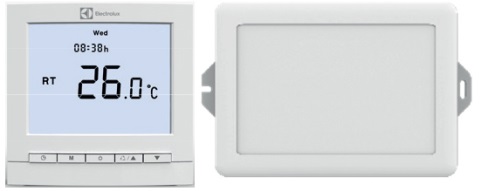 Displėjaus ženklų aprašymasPagrindinės funkcijos Filtrų būklės stebėsena Didelis ventiliatoriaus sukimosi greitis  Mažas ventiliatoriaus sukimosi greitis  Faktiška tiekiamo oro temperatūra Užduota tiekimo oro temperatūra Rankinis 2 greičių perjungimas Laikrodis ir 4 laikotarpių programavimas kiekvienai iš 7 dienų Baltas pašvietimasTechniniai rodikliai Jautrusis elementas: PT100 Paklaida: 1 C Darbinis temperatūrų diapazonas: 0–45 C Darbinis drėgnumo diapazonas: santykinis drėgnumas 5–90 % (be kondensacijos) Elektros maitinimas: 85–260 V kintamosios srovės, 50/60 Hz Nominalioji komutuojama srovė: šildytuvas: 6A, ventiliatorius: 6 A Naudojama galia: <2 W Elektros instaliacija: gnybtai su sraigtais, prie kiekvieno gnybto galima prijungti 2 laidai  1,5 mm2 arba 1 laidas  2,5 mm2 Korpusas: atsparus ugniai polimero ABS korpusas Matmenys: 868616 mm (PAG) (displėjaus plokštė) 11615929 mm (PAG) (valdymo plokštė) Displėjaus ir valdymo plokštės jungiamojo kabelio ilgis: 3 mSavaitės diena11223344Savaitės dienapradžios laikasbūklėpradžios laikasbūklėpradžios laikasbūklėpradžios laikasbūklėPirmadienis7:00ĮJ8:00IŠJ18:00ĮJ21:00IŠJAntradienis7:00ĮJ8:00IŠJ18:00ĮJ21:00IŠJTrečiadienis7:00ĮJ8:00IŠJ18:00ĮJ21:00IŠJKetvirtadienis7:00ĮJ8:00IŠJ18:00ĮJ21:00IŠJPenktadienis7:00ĮJ8:00IŠJ18:00ĮJ21:00IŠJŠeštadienis7:00ĮJ8:00IŠJ18:00ĮJ21:00IŠJSekmadienis7:00ĮJ8:00IŠJ18:00ĮJ21:00IŠJKanalasParametrasDiapazonas01 XXKalibruota tiekiamo oro temperatūros reikšmėnuo -9 iki 9 C02 XXKalibruota lauko oro temperatūros reikšmėnuo -9 iki 9 CKanalasParametrasDiapazonasReikšmė pagal nutylėjimą01 XXTiekiamo oro temperatūros atnaujinimo reikšmės laikas5–40 (minučių)1002 XXVentiliatoriaus išjungimo užlaikymas0–90 (sekundžių)6003 XXFiltro darbo laikas25–30 (100 valandų)3004 XXSistemos darbo laikas1–20 (minučių)505 XXDarbas pagal laikmatį00 (aktyviai) arba 01 (neaktyviai)0Elektrinės schemosValdymo pultas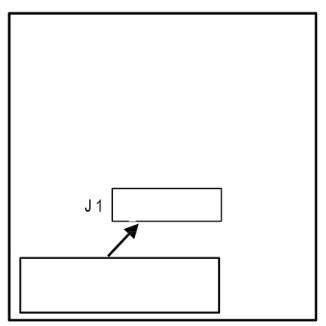 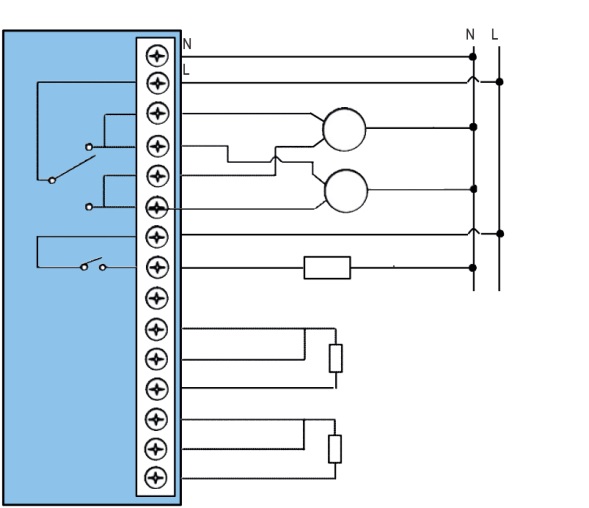 Valdymo plokštėValdymo plokštėValdymo plokštė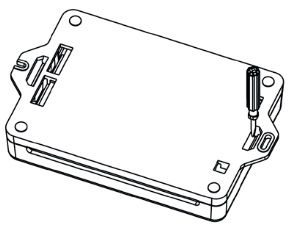 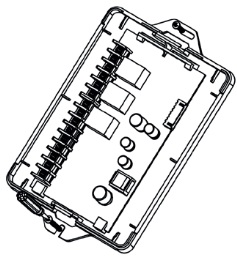 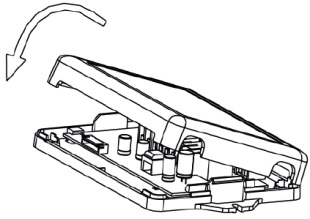 1. Nuimkite priekinį valdymo plokštės dangtelį2. Įdėkite galinį korpusą. Pagal elektrinę schemą prijunkite laidus prie gnybtų, užveržkite sraigtus atsuktuvu.3. Uždėkite priekinį valdymo įplokštės dangtelįDisplėjaus plokštėDisplėjaus plokštėDisplėjaus plokštėDisplėjaus plokštė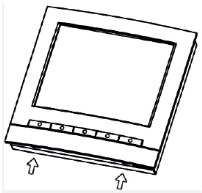 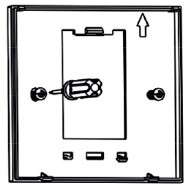 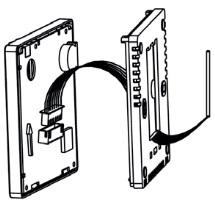 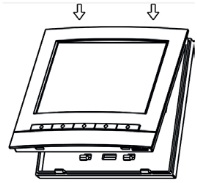 4. Atidarykite valdymo plokštę. Tuo tikslu įstatykite atsuktuvą (3,5 mm) į bloką 4 mm išilgai antdėklo. Paspauskite atsuktuvą ir atidarykite dangtelį.5. Pridėkite galinį dangtelį prie sienos ir pritvirtinkite jį dviem varžtais, esančiais pakavimo dėžutėje.6. Prijunkite kabelį, jungiantį displėjų su valdymo plokšte.Padėkite priekinę plokštę 30 laipsnių kampu ir pritvirtinkite. Montavimas užbaigtas.